Sustainable Vegetable System (SVS-79).Project Update: 12th June 2020.The updated business case has been resubmitted to MPI; the proposal now comprises of 4 workstreams. Detailed PFR trials, regional monitoring, modelling, and dissemination. Previous workstreams on FEPs and data are separate concurrently running projects (proposal and scoping phase). SVS is linked into these projects (see Joining the Dots). SVS is now clearly defined as a research project that is supporting the goal of implementing improved nutrient management.The regional trial requirement is for a minimum of 3 regions with 4 trial sites. Having put more detailinto the budget this has been expanded to 4 regions and 9 sites [Puk. (3 sites), Waikato (1), HB (1),Manawatu (2), Cant. (2)]. We are currently in the process of determining the monitoring sites. Soil and plant sampling protocols are being developed by PFR and will be mirrored in the regional trials.The expectation is that this sampling can begin as soon as the project is contracted. Background workis continuing on project establishment to ensure a rapid start during the highest leaching period thiswinter.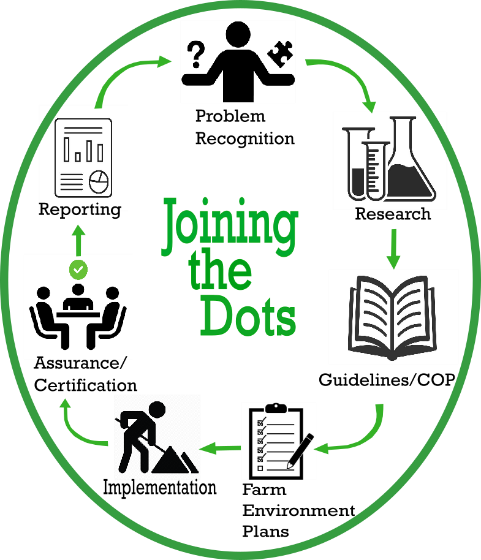 